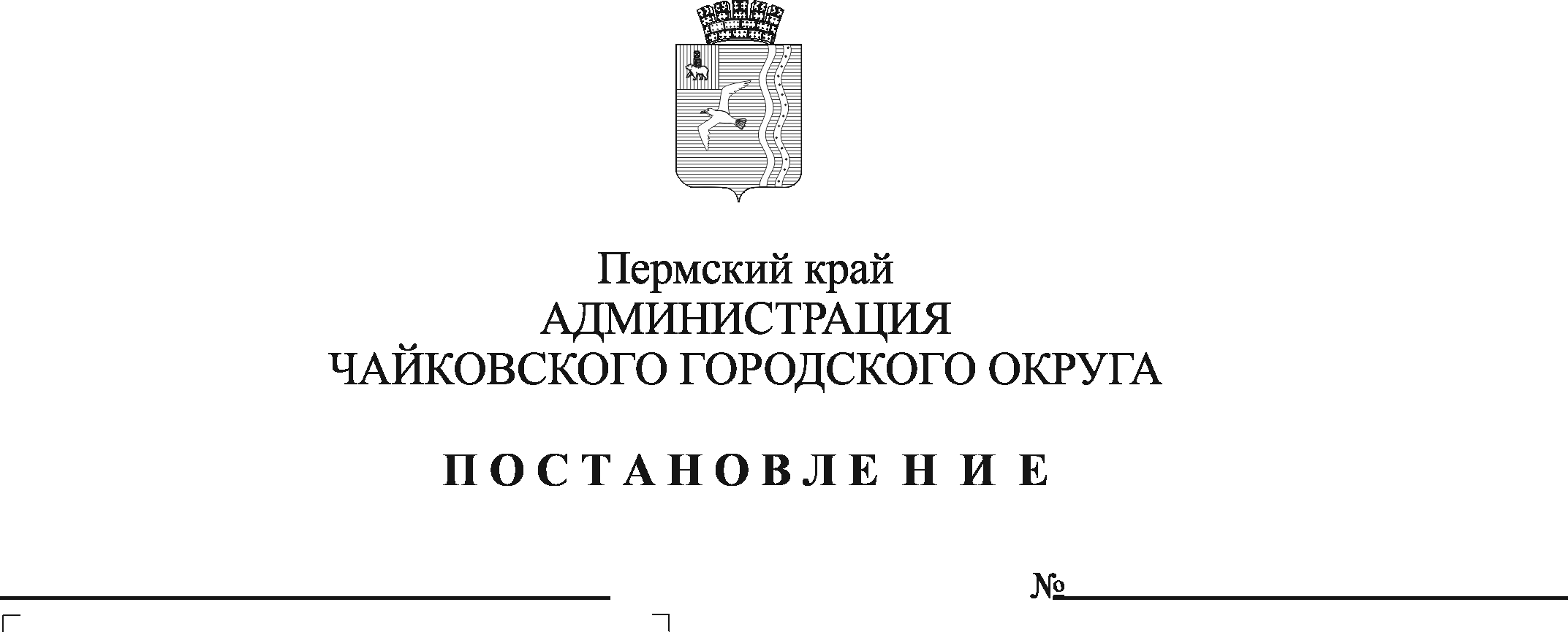 На основании статьи 48 Федерального закона от 6 октября 2003 г.                        № 131-ФЗ «Об общих принципах организации местного самоуправления в Российской Федерации», Устава Чайковского городского округа, апелляционного определения судебной коллегии по административным делам Пермского краевого суда от 21 октября 2020 г. по делу № 2а-511/2020, 33а-8633/2020, кассационного определения от 3 февраля 2021 г. № 88а-2493/2021ПОСТАНОВЛЯЮ:1. Внести в Шкалу для оценки критериев при оценке и сопоставлении заявок на участие в открытом конкурсе на право получения свидетельства об осуществлении перевозок пассажиров и багажа автомобильным транспортом по муниципальным маршрутам регулярных перевозок по нерегулируемым тарифам в границах Чайковского городского округа, утвержденную постановлением администрации Чайковского городского округа от 12 сентября 2019 г. № 1528 (в редакции постановления администрации Чайковского городского округа от 12.05.2020 № 479), следующее изменение:позицию 3 изложить в следующей редакции:	2. Опубликовать постановление в муниципальной газете «Огни Камы» и разместить на официальном сайте администрации Чайковского городского округа.	3. Постановление вступает в силу после его официального опубликования.	4. Контроль за исполнением постановления возложить на заместителя главы администрации Чайковского городского округа по инфраструктуре. Глава городского округа –глава администрации Чайковского городского округа           				    Ю.Г. Востриков3.Влияющие на качество перевозок характеристики транспортных средств, предлагаемых юридическим лицом, индивидуальным предпринимателем или участниками договора простого товарищества для осуществления регулярных перевозок: наличие низкого пола, наличие кондиционера, наличие оборудования для перевозок пассажиров из числа инвалидов, наличие электронного информационного табло, наличие системы контроля температуры воздуха в салоне, наличие системы безналичной оплаты проезда, наличие оборудования для использования газомоторного топливаНаличие всех перечисленных характеристик в каждом предлагаемом транспортном средстве1003.Влияющие на качество перевозок характеристики транспортных средств, предлагаемых юридическим лицом, индивидуальным предпринимателем или участниками договора простого товарищества для осуществления регулярных перевозок: наличие низкого пола, наличие кондиционера, наличие оборудования для перевозок пассажиров из числа инвалидов, наличие электронного информационного табло, наличие системы контроля температуры воздуха в салоне, наличие системы безналичной оплаты проезда, наличие оборудования для использования газомоторного топливаОтсутствие какой-либо характеристики из перечисленных в каком-либо из предлагаемых транспортных средств  0